To respond to this public consultation, please complete and return this form to: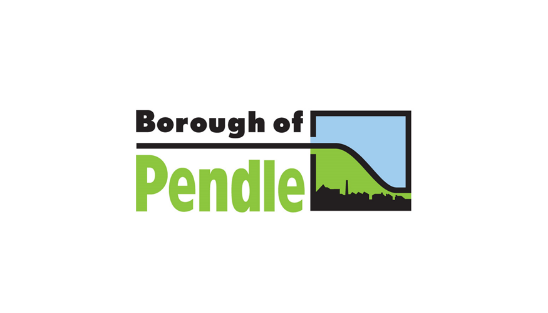 Email:	ldf@pendle.gov.ukPost: 	Pendle Council, Town Hall, Market Street, Nelson BB9 7LGYou can also submit your comments in an email or letter. All comments must be received by no later than 5:00pm on Tuesday 6 April 2021. Any responses received after this deadline may not be considered.Further information about this consultation are available on the Pendle Council website at: Web:	www.pendle.gov.uk/siteallocationsIf you have any further questions please send an email to the address above and a planning officer will get in touch with you. * Only complete below if applicableGuidance NotesIn the following section, please make clear at the start of each new comment:The title of the document you are commenting on.The page number and the paragraph number, policy number, or site reference.Whether you are commenting, supporting or objecting to what is said in the plan.If you are objecting, it would be useful if you could suggest alternative wording at the end of your comment, which would help to overcome any concerns you may have (see example below).Please keep your comments clear, concise, and specific to the issue that is of concern. This will help us to understand your point of view and decide whether any changes are needed.All the comments we receive, and our responses to them, will be made available when we consult on the final draft of the Plan. This will take place before the Plan is submitted to the Secretary of State for examination by an independent Inspector.Your Comments (Representation)Please provide your comments in the box below. You should number any additional sheets that you attach to this form. Have you attached any supporting documents?  Yes	  NoHow did you find out about this consultation?  Email / Letter		  Poster  Framework Newsletter		  Newspaper Advert  Council Website		  Radio  Social Media		  Other, please specify:  Town or Parish Council		Future UpdatesDo you wish be kept informed about progress on the Local Plan Part 2 and other planning policy matters in Pendle?  Yes	  NoIf you answered No, your personal details will only be used only for the purpose of processing and answering comments made to this consultation and will subsequently be deleted.If you answered Yes, what is your preferred means of contact?  Email	  Letter	  TelephonePlease ensure that these details are provided on Page 1 of this form.Your Signature:  		Date: Thank you for your commentsYour DetailsYour Agent’s details*NameOrganisation*Job Title*AddressTownPostcodeTelephone Email We process and hold your information in order to provide public services. The details you provide will be processed in accordance with the Data Protection Regulations. Further information is available at:www.pendle.gov.uk/privacy Document: Local Plan Part 2 / Page: 63 / Paragraph: 5.32 / ObjectionThis part of the policy does not ...Recommended change:Replace the current policy wording with … Further informationWebsite: 	www.pendle.gov.uk/siteallocations Email: 	ldf@pendle.gov.ukTelephone: 	01282 661330Write to: 	Pendle Council, Town Hall, Market Street, Nelson BB9 7LG